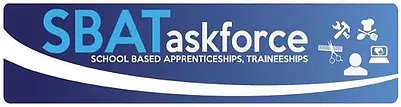 SBAT PLACEMENTSFOR 2023SBAT – School Based Apprenticeships and Traineeships You go to work one day a week within the industry of your choiceYou get real, hands on experienceYou get paid for that day at workYou earn a nationally recognised Cert II or Cert III qualificationAll while still studying your VCE or VCAL Do you want to know more?Please visit the careers centre and speak to careers staff or make a time to speak with Ms Lynch SBAT CoordinatorAttend the event where you can meet all the Geelong Region                          SBAT Providers and employersSBAT EXPO 2023Tuesday 26 July4.30 pmMatthew Flinders Girls Secondary CollegePlease note : you must be 15year old to do an SBAT SBAT Programs on offer in 2023(all offers are for a 12 month Cert III School Based Traineeship Program unless otherwise stated)Pathways Education and TrainingEarly Childhood Education and CareEducation SupportAllied HealthFitnessAquatics and Community RecreationThe Service CrewHospitalityNational Food Institute – (DAAWS Funded Participants Only, Cert II qualifications)Food Processing - Biscuit Production in a commercial kitchen HorticultureWarehousingGForce Employment ServicesHealth Services AssistanceMaxima (Indigenous Participant Focussed)Business (Cert II) 18 months durationVictorian Group TrainingCommunity ServicesEducation SupportHospitalityHorticultureBusiness           The Management Edge                     -  Horticulture Education Support Business 	Visit the website for more information about the programs, providers and employerswww.sbataskforcegeelong.com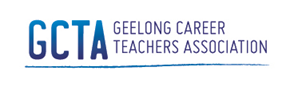 